※事業所№法人名・会社名法人名・会社名法人所在地〒TEL：　　　　　　　　　　　　　　／　FAX：ホームページアドレス：〒TEL：　　　　　　　　　　　　　　／　FAX：ホームページアドレス：〒TEL：　　　　　　　　　　　　　　／　FAX：ホームページアドレス：〒TEL：　　　　　　　　　　　　　　／　FAX：ホームページアドレス：事業種別法人内施設所在地前年度新卒採用実績資格取得・社内研修体制前年度月平均所定外労働時間月平均　　　　時間月平均　　　　時間前年度年次有給休暇平均取得日数平均　　　　日職員の男女比男性　　：女性　　　男性　　：女性　　　職員の年齢比率４０歳未満：　　　　％４０歳以上：　　　　％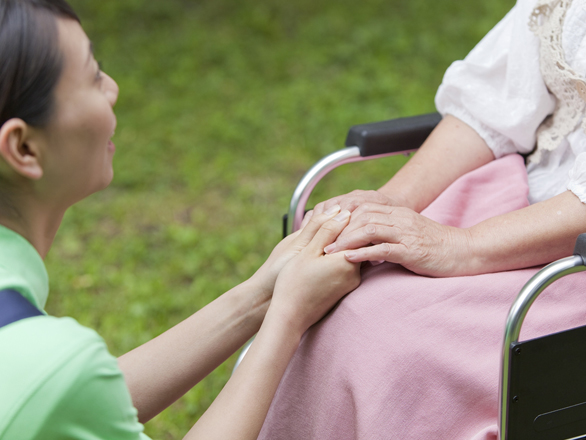 ※事業所№法人名・会社名社会福祉法人　ふくし会社会福祉法人　ふくし会社会福祉法人　ふくし会法人名・会社名社会福祉法人　ふくし会社会福祉法人　ふくし会社会福祉法人　ふくし会法人所在地〒９８０－００１４　　仙台市青葉区本町３－７－４TEL：０２２（２６２）９７７７　／　FAX：０２２（２６１）９５５５　　　　ホームページアドレス　http://www.miyagi-sfk.net/〒９８０－００１４　　仙台市青葉区本町３－７－４TEL：０２２（２６２）９７７７　／　FAX：０２２（２６１）９５５５　　　　ホームページアドレス　http://www.miyagi-sfk.net/〒９８０－００１４　　仙台市青葉区本町３－７－４TEL：０２２（２６２）９７７７　／　FAX：０２２（２６１）９５５５　　　　ホームページアドレス　http://www.miyagi-sfk.net/〒９８０－００１４　　仙台市青葉区本町３－７－４TEL：０２２（２６２）９７７７　／　FAX：０２２（２６１）９５５５　　　　ホームページアドレス　http://www.miyagi-sfk.net/事業種別特別養護老人ホーム、デイサービス、障害者支援施設特別養護老人ホーム、デイサービス、障害者支援施設特別養護老人ホーム、デイサービス、障害者支援施設特別養護老人ホーム、デイサービス、障害者支援施設法人内施設所在地仙台市青葉区、仙台市太白区、大崎市、大和町仙台市青葉区、仙台市太白区、大崎市、大和町仙台市青葉区、仙台市太白区、大崎市、大和町仙台市青葉区、仙台市太白区、大崎市、大和町前年度新卒採用実績7名採用・・・介護職員4名、支援員2名、作業療法士1名　7名採用・・・介護職員4名、支援員2名、作業療法士1名　7名採用・・・介護職員4名、支援員2名、作業療法士1名　7名採用・・・介護職員4名、支援員2名、作業療法士1名　資格取得・社内研修体制初任者研修の取得支援制度があるので，資格がない方も安心して働けます。入社前の３月に、基礎的な介護技術を確認する研修を行っています。初任者研修の取得支援制度があるので，資格がない方も安心して働けます。入社前の３月に、基礎的な介護技術を確認する研修を行っています。初任者研修の取得支援制度があるので，資格がない方も安心して働けます。入社前の３月に、基礎的な介護技術を確認する研修を行っています。初任者研修の取得支援制度があるので，資格がない方も安心して働けます。入社前の３月に、基礎的な介護技術を確認する研修を行っています。前年度月平均所定外労働時間月平均　7　時間月平均　7　時間前年度年次有給休暇平均取得日数平均　8.5　日職員の男女比男性 ４　：女性 ６男性 ４　：女性 ６職員の年齢比率４０歳未満：　４５　％４０歳以上：　５５　％